    				Komunikat 1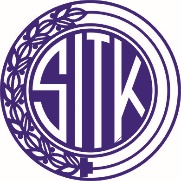 ORGANIZATOR  KONFERENCJIStowarzyszenie Inżynierów i Techników Komunikacji RPOddział w KielcachSZÓSTA  KONFERENCJA NAUKOWO-TECHNICZNA„Innowacyjne technologie w budowie, utrzymaniu, eksploatacji                          urządzeń sterowania ruchem kolejowymi łączności w kolejnictwie polskim”31 maja – 02 czerwca  2023 r.  w  GRAND Hotelu  w KielcachZaproszono do udziału w Radzie Programowej  Konferencji:Andrzej Massel – Dyrektor Instytutu KolejnictwaJacek Paś – Prezes  SITK RPIreneusz Merchel – Prezes PKP Polskie Linie Kolejowe S.A.Marek Białek – Dyrektor Biura Automatyki i Telekomunikacji 
                         PKP Polskie Linie Kolejowe S.A.Andrzej Kochan – Politechnika WarszawskaJakub Młyńczak – Politechnika ŚląskaRoman Pniewski – Uniwersytet Techniczno-Humanistyczny RadomMieczysław Kornaszewski – Uniwersytet Techniczno-Humanistyczny RadomDo udziału w konferencji zostali zaproszeni:Instytut Kolejnictwa.Urząd Transportu Kolejowego.Politechnika Warszawska.Politechnika Śląska.Politechnika Świętokrzyska.Uniwersytet Technologiczno-Humanistyczny w Radomiu.PKP Polskie Linie Kolejowe S.A.  – Pracownicy Centrali i Zakładów Linii Kolejowych.Przedstawiciele Zarządców infrastruktury kolejowej.Producenci oraz Wykonawcy.Celem konferencji jest:Przekazanie i wymiana informacji, wiedzy oraz doświadczeń z zakresu sterowania ruchem kolejowym i telekomunikacji kolejowej.  Poszerzanie wiedzy z zakresu budowy, utrzymania, eksploatacji urządzeń sterowania ruchem kolejowym i telekomunikacji kadry specjalistów i ekspertów. Poszukiwanie innowacyjnych rozwiązań w obszarze inwestycji, eksploatacji, utrzymania, modernizacji oraz projektowania. Wdrażanie nowych technik i technologii będących elementem działań na rzecz poprawy poziomu bezpieczeństwa w infrastrukturze kolejowej udostępnionej na potrzeby ruchu kolejowego. Tematyka konferencji  będzie obejmować:Wyzwania związane z realizacją inwestycji..Doświadczenia w organizacji ruchu w zakresie bieżącej eksploatacji  oraz  w trakcie realizacji zadań remontowo –  inwestycyjnych w zakresie stosowanych  procedur oraz  ocena efektywności tych procesów i  propozycje rozwiązań   optymalizujących ich organizację .Certyfikacja, interoperacyjność oraz  bezpieczeństwo ruchu kolejowego.  Interfejsy w systemach sterowania ruchem kolejowym.Strategia rozwoju zarządcy infrastruktur w obszarze sterowania ruchem kolejowym i telekomunikacji kolejowej.  Prezentacje działalności firm realizujących dostawy i usługi  na rzecz   infrastruktury kolejowej.      WARUNKI UCZESTNICTWA Warunkiem uczestnictwa w konferencji jest przesłanie wypełnionej karty zgłoszenia uczestnictwa (pocztą, lub e-mailem) na adres: Stowarzyszenie Inżynierów i Techników Komunikacji RP Zarząd Oddziału w Kielcach 25-501 Kielce, ul Sienkiewicza 48, tel.  608 608 426, 608 616 724 e-mail: sitk.kielce@idsl.pl , oraz dokonanie wpłaty wg. karty zgłoszenia.Ewentualną rezygnację z uczestnictwa prosimy dokonać pisemnie na adres SITK RP Oddział Kielce do dnia 20.05.2023 r. W przypadku nieodwołania przyjazdu w podanym terminie nie będzie możliwy zwrot kosztów uczestnictwa. INFORMACJE Biuro Oddziału SITK RP  w Kielcach 25-501 Kielce, ul Sienkiewicza 48 tel.  608 608 426,  608 616 724e-mail: sitk.kielce@idsl.pl,                                                                         Przewodniczący                      Komitetu Organizacyjnego Konferencji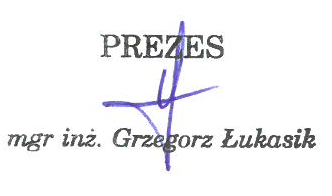 TERMINARZ ● zgłoszenie uczestnictwa do dnia 15.05.2023 r. ● nadsyłanie tematów referatów 15.05.2023 r. ● przesłanie opłaty za udział w konferencji 20.05.2023 r. ● wysłanie komunikatu nr 2 do  uczestników 20.05.2023 r. 